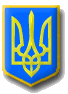 ЛИТОВЕЗЬКА    СІЛЬСЬКА РАДАВОЛИНСЬКА ОБЛАСТЬШоста сесія восьмого  скликанняР І Ш Е Н Н ЯВід  19 березня  2021 року                 с.Литовеж                                     № 6/ 5Про затвердження актів приймання-передачіКеруючись  ст.25, ст.60 Закону України «Про місцеве самоврядування в Україні», заслухавши   директора  комунального некомерційного підприємства  « Литовезька АЗПСМ » Іванчука І.І., Литовезька сільська радаВИРІШИЛА:1.Затвердити акти приймання-передачі основних засобів на баланс КНП« Литовезька АЗПСМ» (Додаток 1).2.Затвердити акти приймання-передачі запасів на баланс КНП« Литовезька АЗПСМ» (Додаток 2).3.Затвердити акти приймання-передачі необоротних активів  на баланс КНП« Литовезька АЗПСМ» (Додаток 3).4.Затвердити акти приймання-передачі транспортного засобу  на баланс КНП« Литовезька АЗПСМ» (Додаток 4).5.Відповідальність за збереження  засобів, зазначених в п.1, п.2, п.3, п.4 цього рішення покласти на директора  комунального некомерційного підприємства « Литовезька  АЗПМС» Іванчука І.І.  6.Контроль за виконання даного рішення покласти на постійну комісію з питаньфінансів, бюджету,  планування соціально- економічного розвитку, інвестицій та міжнародного співробітництва.Сільський голова                                                                               О.Л.Касянчук